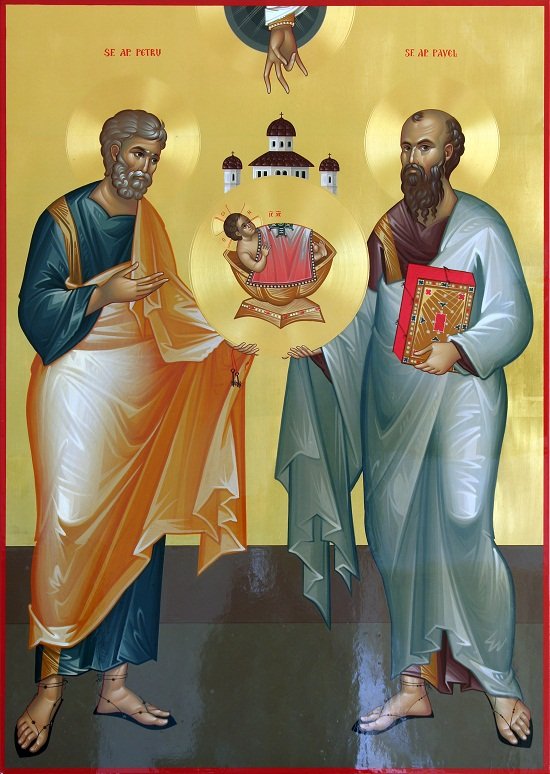 Η ΘΕΙΑ I THIA DUMNEZEIASCA ΛΕΙΤΟΥΡΓΙΑ LITURGHIA LITURGHIE ΤΟΥ ΕΝ ΑΓΙΟΙΣ TU EN AGHIIS A CELUI ÎNTRE SFINȚI ΠΑΤΡΟΣ PATROS PĂRINTELE ΗΜΟΝ IMON NOSTRU ΙΩΑΝΝΟΥ IOANU IOAN ΤΟΥ TU ΧΡΥΣΟΣΤΟΜΟΥ XRISOSTOMU GURĂ DE AURSFÂNTUL MUNTE ATHOS2013Nu avem aici toată Slujba Dumnezeiești Liturghii, nu avem toate rugăciunile care se fac în taină, ci mai cu seamă cele pe care le auzim. Nu am făcut o nouă traducere. Această lucrare am făcut-o, în primul rând, cu scopul de a învăța limba greacă și pentru a înțelege Slujba. Dar, pentru că sunt unii care au nedumeririi, nu cercetează în Duhul Bisericii, dar în schimb, se grăbesc să învinuiască pe nedrept, s-au smintit și smintesc pe aproapele lor  cu înțelegerea greșită a unor cereri, cum ar fi cele în care se vorbește despre „unirea tuturor” și „unitatea credinței” și cu privire la interpolarea în textul epiclezei a troparului de la Ceasul al III-lea am fost nevoit să dau câteva note, la subsolul paginii și să pun un Cuvânt lămuritor, la sfârșit. Mă bucur să primesc corectările și completările, celor care în frica lui Dumnezeu, cu binecuvântarea duhovnicului lor, pot și vor să le facă.Iachint MonahulΕλληνικό Αλφάβητο Elinico Alfavito Alfabetul GrecescΓράμμα Litera – Επονυμία Denumirea     Προφορά Pronunțare Α, α – άλφα alfa                                         A, aΒ, β – βήτα vita                                          V, vΓ, γ – γάμα ghama                                      G, gΔ, δ – δέλτα dhelta                                      D, d Ε, ε – έψιλον epsilon                                   E, eΖ, ζ – ζήτα zita                                            Z, zΗ, η – ήτα ita                                               I, iΘ, θ – θήτα thita                                          Th, thΙ, ι – γιώτα iota                                             I, iΚ, κ – κάπα kapa                                          K, kΛ, λ – λάμδα lamdha                                    L, lΜ, μ – μι mi                                                  M, mΝ, ν – νι ni                                                     N, nΞ, ξ – ξι ksi                                                    X, xΟ, ο – όμικρον omicron                                O, oΠ, π – πι pi                                                     P, pΡ, ρ – ρο ro                                                     R, rΣ, σ, ς – σίγμα sighma                                    S, s  Τ, τ – ταφ taf                                                  T, tΥ, υ – ύψιλον ipsilon                                      Y, yΦ, φ – φι fi                                                      F, fΧ, χ – χι hi                                                       H, hΨ, ψ – ψι psi                                                   Ps, psΩ, ω – ωμέγα omegha                                    O, oΣυνδυασμοί γραμμάτων της Ελληνικής γλώσσαςSindiasmi gramaton tis Elinikis glosas Combinații de litere al limbii EleneΣυνδυασμός γραμμάτων                          Προφορά Προφορα PronunțareSindiasmos gramaton Combinare de litereαι -  αϊ                                                          e – aiαυ                                                                 avει  -  εϊ                                                          i - eiευ                                                                  ev αυ – ευ – ηυ                                                af – ef – if (înaintea consoanelor: θ, κ, ξ, π, τ, φ, χ, ψ)                     οι – οϊ                                                           i - oiου                                                                  uυι                                                                   iηυ                                                                  ivγκ – γγ                                                          g   μπ                                                                  bντ                                                                   se citește d când se află în fața cuvântului și cu un n șters în față nd în interiorul cuvântului.τσ                                                                   ț